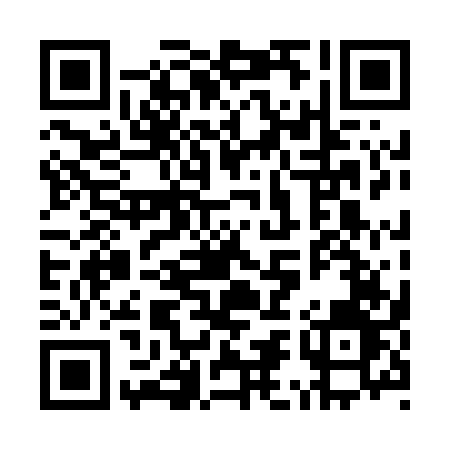 Ramadan times for Ambergate, UKMon 11 Mar 2024 - Wed 10 Apr 2024High Latitude Method: Angle Based RulePrayer Calculation Method: Islamic Society of North AmericaAsar Calculation Method: HanafiPrayer times provided by https://www.salahtimes.comDateDayFajrSuhurSunriseDhuhrAsrIftarMaghribIsha11Mon4:544:546:2912:164:066:046:047:3912Tue4:524:526:2712:164:086:066:067:4113Wed4:494:496:2412:154:096:076:077:4314Thu4:474:476:2212:154:116:096:097:4515Fri4:444:446:1912:154:126:116:117:4716Sat4:414:416:1712:144:146:136:137:4917Sun4:394:396:1512:144:156:156:157:5118Mon4:364:366:1212:144:176:166:167:5319Tue4:344:346:1012:144:186:186:187:5520Wed4:314:316:0812:134:206:206:207:5721Thu4:284:286:0512:134:216:226:227:5922Fri4:264:266:0312:134:226:246:248:0123Sat4:234:236:0012:124:246:256:258:0324Sun4:204:205:5812:124:256:276:278:0525Mon4:184:185:5612:124:276:296:298:0726Tue4:154:155:5312:114:286:316:318:0927Wed4:124:125:5112:114:296:336:338:1128Thu4:104:105:4812:114:316:346:348:1329Fri4:074:075:4612:114:326:366:368:1630Sat4:044:045:4412:104:336:386:388:1831Sun5:015:016:411:105:357:407:409:201Mon4:584:586:391:105:367:427:429:222Tue4:564:566:361:095:377:437:439:243Wed4:534:536:341:095:397:457:459:274Thu4:504:506:321:095:407:477:479:295Fri4:474:476:291:085:417:497:499:316Sat4:444:446:271:085:437:517:519:347Sun4:414:416:251:085:447:527:529:368Mon4:384:386:221:085:457:547:549:389Tue4:354:356:201:075:467:567:569:4110Wed4:334:336:181:075:487:587:589:43